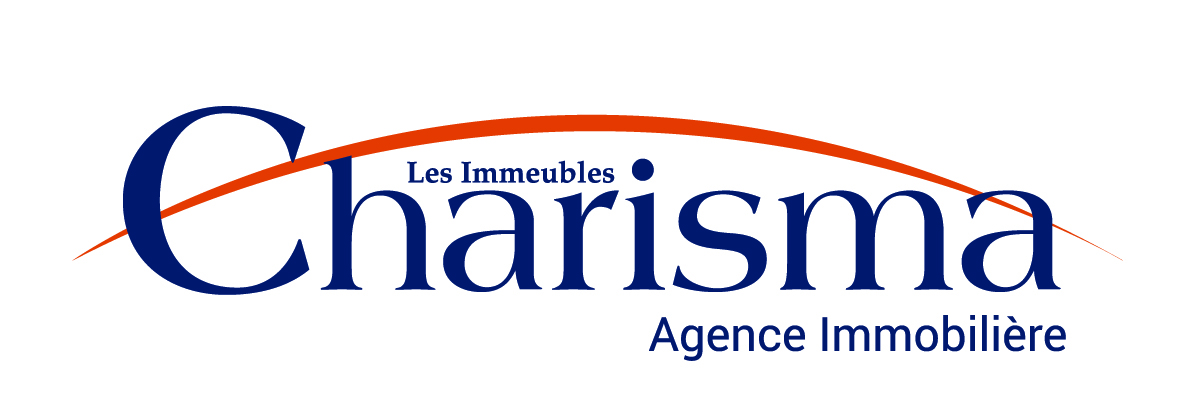 PROMISE TO PURCHASE IMMOVABLEANNEX PROMISE TO PURCHASE N*_____________________
7.3This promise to purchase is conditional upon the BUYER being permitted to have the IMMOVABLE inspected by a building inspector or a professional within a period of days following acceptance of this promise to purchase. Should this inspection reveal the existence of a factor relating to the immovable and liable to significantly reduce the value thereof, reduce the income generated thereby or increase the expense relating thereto, the BUYER shall notify the SELLER, in writing, and shall give him a copy of the inspection report within four (4) days following the expiry of the above-mentioned time period. This promise to purchase shall become null and void upon receipt, by the SELLER, of this notification together with a copy of the inspection report. Should the BUYER fail to notify the SELLER within the time period and in the manner specified above, he shall be deemed to have waived this condition.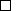 ORBy initialing this box, the BUYER acknowledges having been informed of his right to have the IMMOVABLE inspected by a building inspector or a professional and having waived his right to do so.